Dyrektor Sądu Okręgowego 		                                Siedlce, dnia 30 listopada 2021 r.                       w  SiedlcachZnak sprawy: ZP-261-52/21                                                                                                                                                                                        Wszyscy uczestnicy postępowaniaINFORMACJAO WYBORZE OFERTYSkarb Państwa - Sąd Okręgowy w Siedlcach informuje, iż w postępowaniu o udzielenie zamówienia publicznego, o wartości szacunkowej nieprzekraczającej kwoty 130 000 zł netto,        o której mowa w art. 2 ust. 1 pkt. 1 ustawy z dnia 11 września 2019 r. – Prawo zamówień publicznych (Dz. U z 2021 r., poz. 1129 ze zm.) na: „Usługi przeglądów, bieżącej konserwacji oraz napraw urządzeń klimatyzacyjnych oraz wentylacyjnych w budynkach Sądu Okręgowego w Siedlcach oraz w budynku Sądu Rejonowego w Sokołowie Podlaskim”, dokonano wyboru najkorzystniejszej oferty. W postępowaniu wybrano ofertę nr 1 złożoną przez: Dobra Klima Sp. z o.o. ul. Wiosenna 70 05-092 Łomianki  Łączna szacunkowa cena brutto: 98 609,34 zł      UZASADNIENIE WYBORU:  Oferta w/w Wykonawcy odpowiada wszystkim wymaganiom Zamawiającego określonym w Zaproszeniu do złożenia oferty i została oceniona jako najkorzystniejsza w oparciu o podane kryterium wyboru, którym była najniższa cena.  Poniżej przedstawiamy zbiorcze zestawienie wszystkich ofert złożonych w postępowaniu: Numer ofertyNazwa (firma) i adres WykonawcyŁączna szacunkowa cena brutto   1Dobra Klima Sp. z o.o. ul. Wiosenna 70 05-092 Łomianki  98 609,34 zł  2ELZET Leszek Zając                                                   ul. Chrobrego 9                                                     05-300 Mińsk Mazowiecki  117 408,14 zł 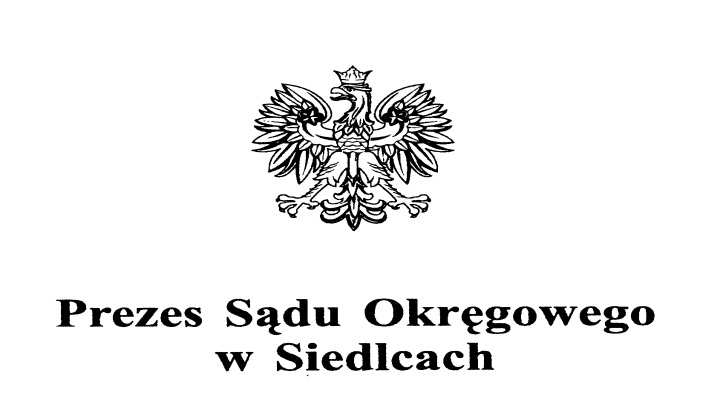 